                                                                                 Załącznik nr 2 do  ZO-24/21/BD                                       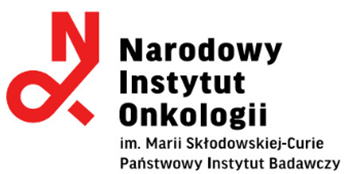 FORMULARZ ASORTYMENTOWO-CENOWY                                                                                                                                                               ………………………………...Podpis WykonawcyL.p.Nazwa przedmiotu zamówieniaIlośćszt.Cena jednostkowa netto za szt. Wartość netto PLNKwota podatku VATWartość  brutto PLNProducent/nr katalogowy1.TruSeq® Stranded Total RNA Library Prep Human/Mouse/Rat (48 Samples) - zestaw do przygotowywania bibliotek z RNA  lub produkt równoważny (nazwa/nr kat…………………………………………………………………………………..12.TruSeq® Stranded Total RNA Library Prep Human/Mouse/Rat (96 Samples) - zestaw do przygotowywania bibliotek z RNAlub produkt równoważny (nazwa/nr kat…………………………………………………………………………………..     23.Infinium MethylationEPIC BeadChip Kit (32 samples) - zestaw do analizy miejsc metylacji w DNAlub produkt równoważny (nazwa/nr kat…………………………………………………………………………………..24.Infinium MethylationEPIC BeadChip Kit (16 samples) - zestaw do analizy miejsc metylacji w DNAlub produkt równoważny (nazwa/nr kat…………………………………………………………………………………..25.IDT Illumina – TruSeq RNA UD Indexes (96) - zestaw indeksów niezbędnych do przygotowania bibliotek z DNA/RNAlub produkt równoważny (nazwa/nr kat…………………………………………………………………………………..26.iSeq100 i1 Reagent 4pack - zestaw do sekwencjonowania następnej generacji, kompatybilny z sekwenatorem iSeq100lub produkt równoważny (nazwa/nr kat…………………………………………………………………………………..2ŁĄCZNA WARTOŚĆ: